Organisation Full Name:Organisation Full Name:South Tees Hospitals NHS Foundation Trust  Field of Practice  Field of Practice(please  tick relevant box)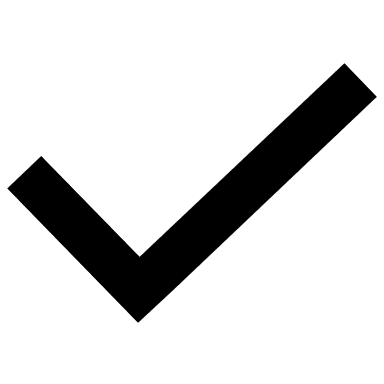 Name of person completing form:Name of person completing form:Job title of person completing form:Job title of person completing form:Email of person completing form:Please use NHS Email addressEmail of person completing form:Please use NHS Email addressDate:Date:CriteriaCriteriaBrief summary of evidence to meet criteria (maximum 500 words)Can demonstrate that you meet the academic criteria (Level 6)Can demonstrate that you meet the academic criteria (Level 6)Can demonstrate that you have the capacity to commit to completing the virtual PNA TrainingCan demonstrate that you have the capacity to commit to completing the virtual PNA TrainingCan demonstrate that you are ready to commence a PNA training programme anytime between June 2022 and April 2023.Can demonstrate that you are ready to commence a PNA training programme anytime between June 2022 and April 2023.What support would you require in practise whilst receiving a remote PNA Training programme?What support would you require in practise whilst receiving a remote PNA Training programme?Additional Needs(ie.Dyslexia, ADHD etc.)None. Additional Needs(ie.Dyslexia, ADHD etc.)None. Additional Needs(ie.Dyslexia, ADHD etc.)None. Line Manager to CompleteLine Manager NameLine Manager EmailLine Manager Signature Required – Approving Candidate holds a Level 6 Qualification and the candidate can commit to undertaking the PNA Training Programme Line Manager to CompleteLine Manager NameLine Manager EmailLine Manager Signature Required – Approving Candidate holds a Level 6 Qualification and the candidate can commit to undertaking the PNA Training Programme Line Manager to CompleteLine Manager NameLine Manager EmailLine Manager Signature Required – Approving Candidate holds a Level 6 Qualification and the candidate can commit to undertaking the PNA Training Programme Name:                                        Email:Signature (required)